For the purpose of national external moderation:only six WORD templates are required where availablesamples are not required to be randomly selectedthere should be one each of N, A, M, E and up to 2 othersdescriptions of evidence and explanations of judgements are not required for all other students, and a spreadsheet may be used.			Alternative Evidence Gathering Template – Internal AssessmentAlternative Evidence Gathering Template – Internal AssessmentAlternative Evidence Gathering Template – Internal AssessmentAlternative Evidence Gathering Template – Internal AssessmentAlternative Evidence Gathering Template – Internal AssessmentAlternative Evidence Gathering Template – Internal AssessmentAlternative Evidence Gathering Template – Internal AssessmentAlternative Evidence Gathering Template – Internal AssessmentAlternative Evidence Gathering Template – Internal AssessmentAlternative Evidence Gathering Template – Internal AssessmentAlternative Evidence Gathering Template – Internal AssessmentAlternative Evidence Gathering Template – Internal AssessmentAlternative Evidence Gathering Template – Internal AssessmentAlternative Evidence Gathering Template – Internal AssessmentAlternative Evidence Gathering Template – Internal AssessmentAlternative Evidence Gathering Template – Internal Assessment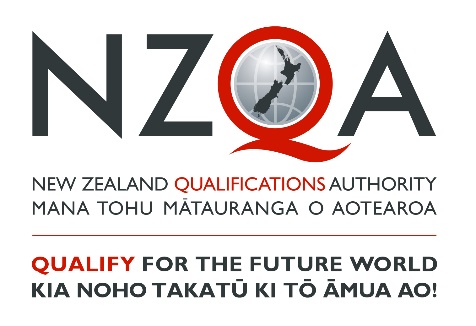 These templates must only be used to record student achievement and report results where remote assessment is the only practical option and the collection of direct assessment evidence from students has not been at all possible. ‘Alternative Evidence’ is student evidence for internally assessed standards that has been seen or heard within the teaching and learning programme. These templates do not signal a reduction in what is accepted for each grade, but rather a means of summarising evidence for reporting. These templates must be viewed in conjunction with the standard and assessment advice forwarded to schools to ensure that valid, credible and reliable assessment and learning has occurred before the standard is awarded. While physical evidence of student work does not need to be attached, the assessor decisions made must also be verified internally before reporting results.These templates must only be used to record student achievement and report results where remote assessment is the only practical option and the collection of direct assessment evidence from students has not been at all possible. ‘Alternative Evidence’ is student evidence for internally assessed standards that has been seen or heard within the teaching and learning programme. These templates do not signal a reduction in what is accepted for each grade, but rather a means of summarising evidence for reporting. These templates must be viewed in conjunction with the standard and assessment advice forwarded to schools to ensure that valid, credible and reliable assessment and learning has occurred before the standard is awarded. While physical evidence of student work does not need to be attached, the assessor decisions made must also be verified internally before reporting results.These templates must only be used to record student achievement and report results where remote assessment is the only practical option and the collection of direct assessment evidence from students has not been at all possible. ‘Alternative Evidence’ is student evidence for internally assessed standards that has been seen or heard within the teaching and learning programme. These templates do not signal a reduction in what is accepted for each grade, but rather a means of summarising evidence for reporting. These templates must be viewed in conjunction with the standard and assessment advice forwarded to schools to ensure that valid, credible and reliable assessment and learning has occurred before the standard is awarded. While physical evidence of student work does not need to be attached, the assessor decisions made must also be verified internally before reporting results.These templates must only be used to record student achievement and report results where remote assessment is the only practical option and the collection of direct assessment evidence from students has not been at all possible. ‘Alternative Evidence’ is student evidence for internally assessed standards that has been seen or heard within the teaching and learning programme. These templates do not signal a reduction in what is accepted for each grade, but rather a means of summarising evidence for reporting. These templates must be viewed in conjunction with the standard and assessment advice forwarded to schools to ensure that valid, credible and reliable assessment and learning has occurred before the standard is awarded. While physical evidence of student work does not need to be attached, the assessor decisions made must also be verified internally before reporting results.These templates must only be used to record student achievement and report results where remote assessment is the only practical option and the collection of direct assessment evidence from students has not been at all possible. ‘Alternative Evidence’ is student evidence for internally assessed standards that has been seen or heard within the teaching and learning programme. These templates do not signal a reduction in what is accepted for each grade, but rather a means of summarising evidence for reporting. These templates must be viewed in conjunction with the standard and assessment advice forwarded to schools to ensure that valid, credible and reliable assessment and learning has occurred before the standard is awarded. While physical evidence of student work does not need to be attached, the assessor decisions made must also be verified internally before reporting results.These templates must only be used to record student achievement and report results where remote assessment is the only practical option and the collection of direct assessment evidence from students has not been at all possible. ‘Alternative Evidence’ is student evidence for internally assessed standards that has been seen or heard within the teaching and learning programme. These templates do not signal a reduction in what is accepted for each grade, but rather a means of summarising evidence for reporting. These templates must be viewed in conjunction with the standard and assessment advice forwarded to schools to ensure that valid, credible and reliable assessment and learning has occurred before the standard is awarded. While physical evidence of student work does not need to be attached, the assessor decisions made must also be verified internally before reporting results.These templates must only be used to record student achievement and report results where remote assessment is the only practical option and the collection of direct assessment evidence from students has not been at all possible. ‘Alternative Evidence’ is student evidence for internally assessed standards that has been seen or heard within the teaching and learning programme. These templates do not signal a reduction in what is accepted for each grade, but rather a means of summarising evidence for reporting. These templates must be viewed in conjunction with the standard and assessment advice forwarded to schools to ensure that valid, credible and reliable assessment and learning has occurred before the standard is awarded. While physical evidence of student work does not need to be attached, the assessor decisions made must also be verified internally before reporting results.These templates must only be used to record student achievement and report results where remote assessment is the only practical option and the collection of direct assessment evidence from students has not been at all possible. ‘Alternative Evidence’ is student evidence for internally assessed standards that has been seen or heard within the teaching and learning programme. These templates do not signal a reduction in what is accepted for each grade, but rather a means of summarising evidence for reporting. These templates must be viewed in conjunction with the standard and assessment advice forwarded to schools to ensure that valid, credible and reliable assessment and learning has occurred before the standard is awarded. While physical evidence of student work does not need to be attached, the assessor decisions made must also be verified internally before reporting results.These templates must only be used to record student achievement and report results where remote assessment is the only practical option and the collection of direct assessment evidence from students has not been at all possible. ‘Alternative Evidence’ is student evidence for internally assessed standards that has been seen or heard within the teaching and learning programme. These templates do not signal a reduction in what is accepted for each grade, but rather a means of summarising evidence for reporting. These templates must be viewed in conjunction with the standard and assessment advice forwarded to schools to ensure that valid, credible and reliable assessment and learning has occurred before the standard is awarded. While physical evidence of student work does not need to be attached, the assessor decisions made must also be verified internally before reporting results.These templates must only be used to record student achievement and report results where remote assessment is the only practical option and the collection of direct assessment evidence from students has not been at all possible. ‘Alternative Evidence’ is student evidence for internally assessed standards that has been seen or heard within the teaching and learning programme. These templates do not signal a reduction in what is accepted for each grade, but rather a means of summarising evidence for reporting. These templates must be viewed in conjunction with the standard and assessment advice forwarded to schools to ensure that valid, credible and reliable assessment and learning has occurred before the standard is awarded. While physical evidence of student work does not need to be attached, the assessor decisions made must also be verified internally before reporting results.These templates must only be used to record student achievement and report results where remote assessment is the only practical option and the collection of direct assessment evidence from students has not been at all possible. ‘Alternative Evidence’ is student evidence for internally assessed standards that has been seen or heard within the teaching and learning programme. These templates do not signal a reduction in what is accepted for each grade, but rather a means of summarising evidence for reporting. These templates must be viewed in conjunction with the standard and assessment advice forwarded to schools to ensure that valid, credible and reliable assessment and learning has occurred before the standard is awarded. While physical evidence of student work does not need to be attached, the assessor decisions made must also be verified internally before reporting results.These templates must only be used to record student achievement and report results where remote assessment is the only practical option and the collection of direct assessment evidence from students has not been at all possible. ‘Alternative Evidence’ is student evidence for internally assessed standards that has been seen or heard within the teaching and learning programme. These templates do not signal a reduction in what is accepted for each grade, but rather a means of summarising evidence for reporting. These templates must be viewed in conjunction with the standard and assessment advice forwarded to schools to ensure that valid, credible and reliable assessment and learning has occurred before the standard is awarded. While physical evidence of student work does not need to be attached, the assessor decisions made must also be verified internally before reporting results.These templates must only be used to record student achievement and report results where remote assessment is the only practical option and the collection of direct assessment evidence from students has not been at all possible. ‘Alternative Evidence’ is student evidence for internally assessed standards that has been seen or heard within the teaching and learning programme. These templates do not signal a reduction in what is accepted for each grade, but rather a means of summarising evidence for reporting. These templates must be viewed in conjunction with the standard and assessment advice forwarded to schools to ensure that valid, credible and reliable assessment and learning has occurred before the standard is awarded. While physical evidence of student work does not need to be attached, the assessor decisions made must also be verified internally before reporting results.These templates must only be used to record student achievement and report results where remote assessment is the only practical option and the collection of direct assessment evidence from students has not been at all possible. ‘Alternative Evidence’ is student evidence for internally assessed standards that has been seen or heard within the teaching and learning programme. These templates do not signal a reduction in what is accepted for each grade, but rather a means of summarising evidence for reporting. These templates must be viewed in conjunction with the standard and assessment advice forwarded to schools to ensure that valid, credible and reliable assessment and learning has occurred before the standard is awarded. While physical evidence of student work does not need to be attached, the assessor decisions made must also be verified internally before reporting results.These templates must only be used to record student achievement and report results where remote assessment is the only practical option and the collection of direct assessment evidence from students has not been at all possible. ‘Alternative Evidence’ is student evidence for internally assessed standards that has been seen or heard within the teaching and learning programme. These templates do not signal a reduction in what is accepted for each grade, but rather a means of summarising evidence for reporting. These templates must be viewed in conjunction with the standard and assessment advice forwarded to schools to ensure that valid, credible and reliable assessment and learning has occurred before the standard is awarded. While physical evidence of student work does not need to be attached, the assessor decisions made must also be verified internally before reporting results.These templates must only be used to record student achievement and report results where remote assessment is the only practical option and the collection of direct assessment evidence from students has not been at all possible. ‘Alternative Evidence’ is student evidence for internally assessed standards that has been seen or heard within the teaching and learning programme. These templates do not signal a reduction in what is accepted for each grade, but rather a means of summarising evidence for reporting. These templates must be viewed in conjunction with the standard and assessment advice forwarded to schools to ensure that valid, credible and reliable assessment and learning has occurred before the standard is awarded. While physical evidence of student work does not need to be attached, the assessor decisions made must also be verified internally before reporting results.Student IDStudent IDStudent 1Student 1Student 1Student 1Student 1Student 1Student 1Student 1Student 1Student 1Student 1SubjectDesign and Visual CommunicationDesign and Visual CommunicationLevel2NotesNotesStandard No.9134191341Version4Standard TitleStandard TitleDevelop a spatial design through graphics practice.Develop a spatial design through graphics practice.Develop a spatial design through graphics practice.Develop a spatial design through graphics practice.Develop a spatial design through graphics practice.Develop a spatial design through graphics practice.Develop a spatial design through graphics practice.Develop a spatial design through graphics practice.Develop a spatial design through graphics practice.Develop a spatial design through graphics practice.Develop a spatial design through graphics practice.Develop a spatial design through graphics practice.Develop a spatial design through graphics practice.Develop a spatial design through graphics practice.Credits6AchievedAchievedAchievedAchievedAchievedAchievedAchievedAchievedAchievedMeritMeritMeritMeritMeritMeritExcellenceExcellenceExcellenceDevelop a spatial design through graphics practice.Develop a spatial design through graphics practice.Develop a spatial design through graphics practice.Develop a spatial design through graphics practice.Develop a spatial design through graphics practice.Develop a spatial design through graphics practice.Develop a spatial design through graphics practice.Develop a spatial design through graphics practice.Develop a spatial design through graphics practice.Clearly develop a spatial design through graphics practice.Clearly develop a spatial design through graphics practice.Clearly develop a spatial design through graphics practice.Clearly develop a spatial design through graphics practice.Clearly develop a spatial design through graphics practice.Clearly develop a spatial design through graphics practice.Effectively develop a spatial design through graphics practice.Effectively develop a spatial design through graphics practice.Effectively develop a spatial design through graphics practice.Key requirements (list):Key requirements (list):Key requirements (list):Key requirements (list):Key requirements (list):Key requirements (list):AAAMMMEDescribe or attach the evidence considered. 	Describe or attach the evidence considered. 	Describe or attach the evidence considered. 	Explain how the judgement was made.Explain how the judgement was made.Exploring and refining design ideas that draw on spatial design knowledge.Exploring and refining design ideas that draw on spatial design knowledge.Exploring and refining design ideas that draw on spatial design knowledge.Exploring and refining design ideas that draw on spatial design knowledge.Exploring and refining design ideas that draw on spatial design knowledge.Exploring and refining design ideas that draw on spatial design knowledge.Making design judgements on the positive and/or negative aspects of aesthetic and functional features of the design in response to the brief.Making design judgements on the positive and/or negative aspects of aesthetic and functional features of the design in response to the brief.Making design judgements on the positive and/or negative aspects of aesthetic and functional features of the design in response to the brief.Making design judgements on the positive and/or negative aspects of aesthetic and functional features of the design in response to the brief.Making design judgements on the positive and/or negative aspects of aesthetic and functional features of the design in response to the brief.Making design judgements on the positive and/or negative aspects of aesthetic and functional features of the design in response to the brief.Reviewing and refining design ideas that incorporate spatial design knowledge.Reviewing and refining design ideas that incorporate spatial design knowledge.Reviewing and refining design ideas that incorporate spatial design knowledge.Reviewing and refining design ideas that incorporate spatial design knowledge.Reviewing and refining design ideas that incorporate spatial design knowledge.Reviewing and refining design ideas that incorporate spatial design knowledge.Making design judgements on relevant features of the design, in response to the brief, that inform the progression of design ideas.Making design judgements on relevant features of the design, in response to the brief, that inform the progression of design ideas.Making design judgements on relevant features of the design, in response to the brief, that inform the progression of design ideas.Making design judgements on relevant features of the design, in response to the brief, that inform the progression of design ideas.Making design judgements on relevant features of the design, in response to the brief, that inform the progression of design ideas.Making design judgements on relevant features of the design, in response to the brief, that inform the progression of design ideas.Reviewing and refining well-considered design ideas that integrate spatial design knowledge throughout the development.Reviewing and refining well-considered design ideas that integrate spatial design knowledge throughout the development.Reviewing and refining well-considered design ideas that integrate spatial design knowledge throughout the development.Reviewing and refining well-considered design ideas that integrate spatial design knowledge throughout the development.Reviewing and refining well-considered design ideas that integrate spatial design knowledge throughout the development.Reviewing and refining well-considered design ideas that integrate spatial design knowledge throughout the development.Sufficiency statementSufficiency statementSufficiency statementSufficiency statementSufficiency statementSufficiency statementSufficiency statementSufficiency statementSufficiency statementSufficiency statementSufficiency statementSufficiency statementSufficiency statementInternal Verification Internal Verification Internal Verification Internal Verification Internal Verification AchievementAll of A is required All of A is required All of A is required All of A is required All of A is required All of A is required All of A is required All of A is required All of A is required All of A is required All of A is required All of A is required Assessor:                                              Date: 	Assessor:                                              Date: 	Assessor:                                              Date: 	Assessor:                                              Date: 	Assessor:                                              Date: 	MeritAll of A and M is required All of A and M is required All of A and M is required All of A and M is required All of A and M is required All of A and M is required All of A and M is required All of A and M is required All of A and M is required All of A and M is required All of A and M is required All of A and M is required Verifier:                                                  Date: 	Verifier:                                                  Date: 	Verifier:                                                  Date: 	Verifier:                                                  Date: 	Verifier:                                                  Date: 	ExcellenceAll of A, M and E is required All of A, M and E is required All of A, M and E is required All of A, M and E is required All of A, M and E is required All of A, M and E is required All of A, M and E is required All of A, M and E is required All of A, M and E is required All of A, M and E is required All of A, M and E is required All of A, M and E is required Verifier’s school: 	Verifier’s school: 	Verifier’s school: 	Verifier’s school: 	Verifier’s school: 	MARK OVERALL GRADEMARK OVERALL GRADEMARK OVERALL GRADEN A A A A M M M E E Comments: 	Comments: 	Comments: 	Comments: 	Comments: 	